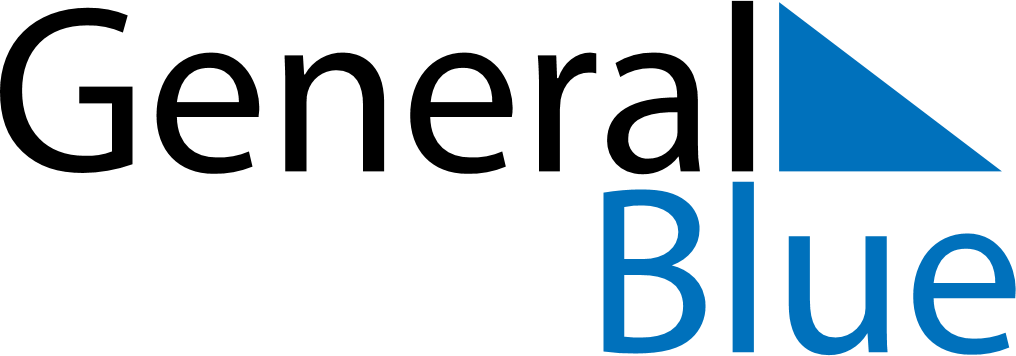 February 2019February 2019February 2019MexicoMexicoMONTUEWEDTHUFRISATSUN12345678910Constitution Day (day off)Constitution Day111213141516171819202122232425262728